«Гуляй Масленица!»10 марта в нашем детском саду прошло развлечение «Гуляй Масленица!». Это развлечение проводится ежегодно и стало уже традиционным и любимым для детей. Вот и в этом году дети стали участниками проводов Масленицы.Веселую атмосферу празднику придавала музыка. А веселые матрешки и озорной медведь шутками да прибаутками призывали детей веселиться от души.Как положено, на праздник дети водили хоровод, играли в народные игры, участвовали в различных конкурсах. В заключение дети с удовольствием угостились вкусными, золотистыми блинами, которые стали символом весны и солнца.Все с радостью проводили Масленицу и попрощались с ней до следующего года.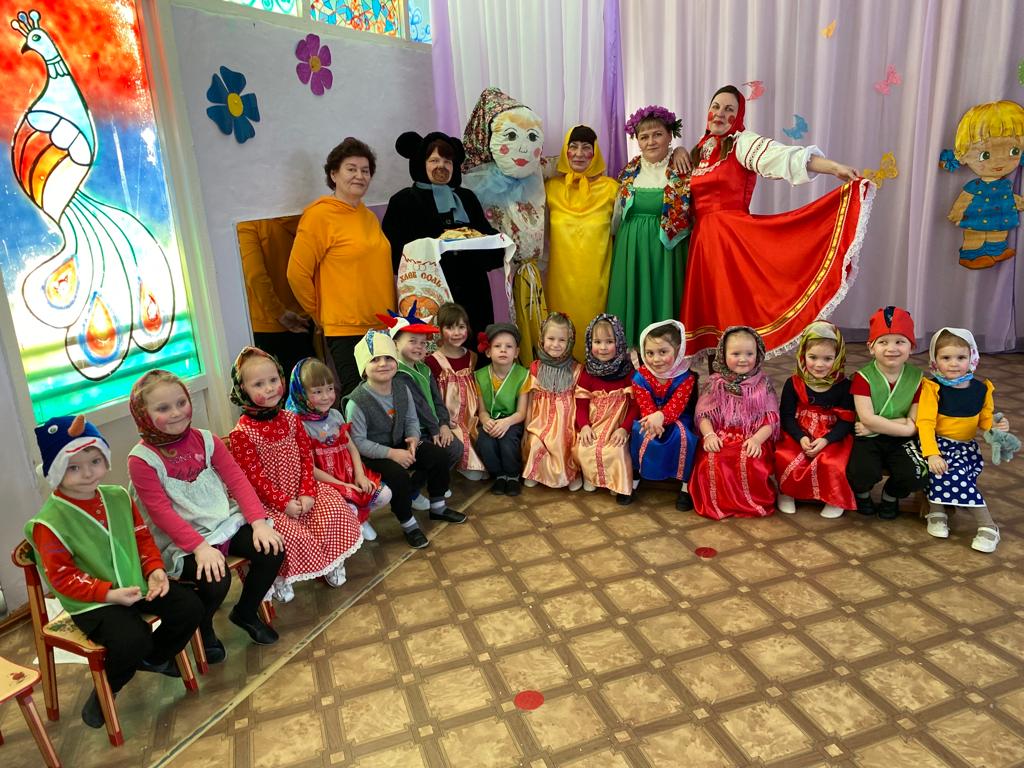 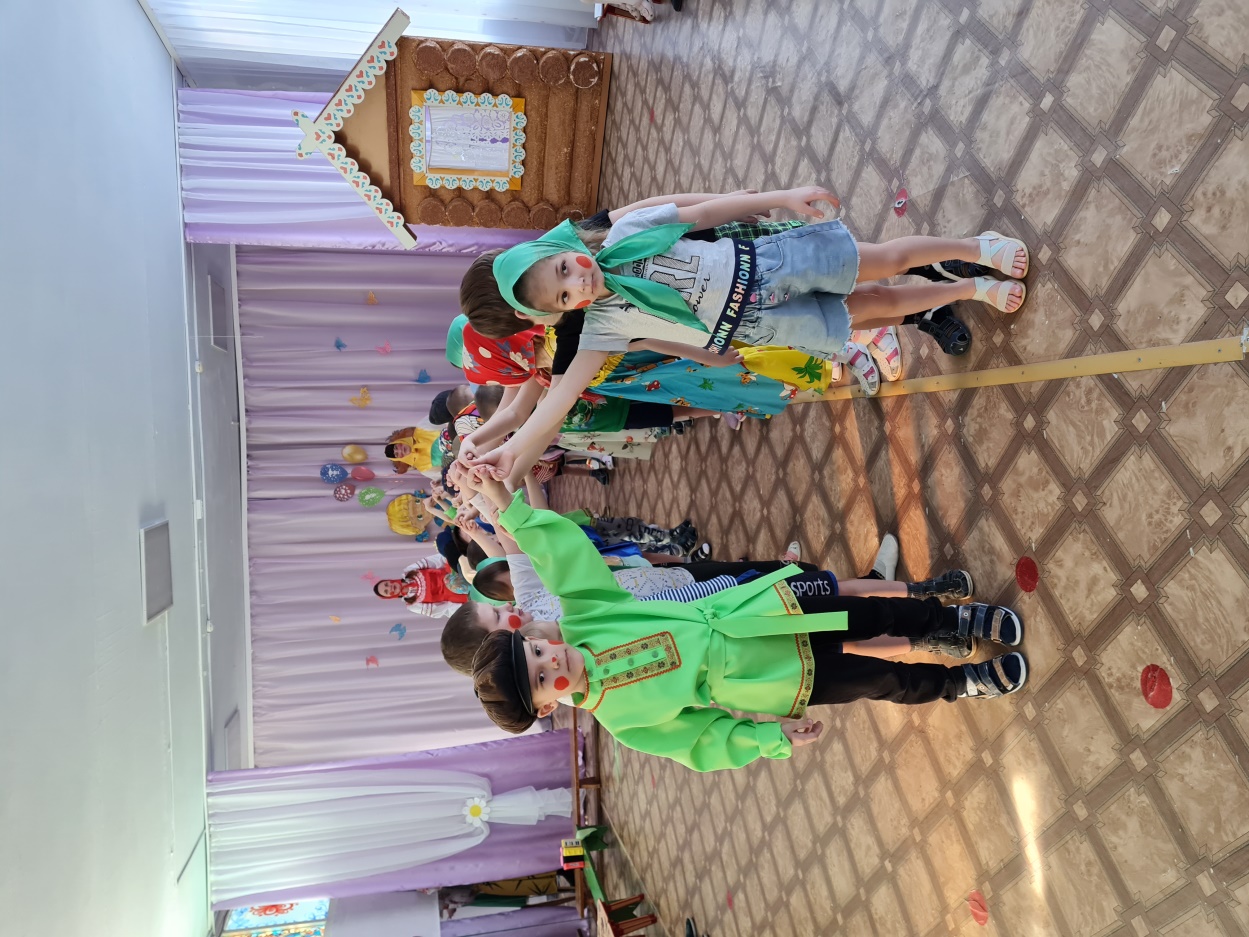 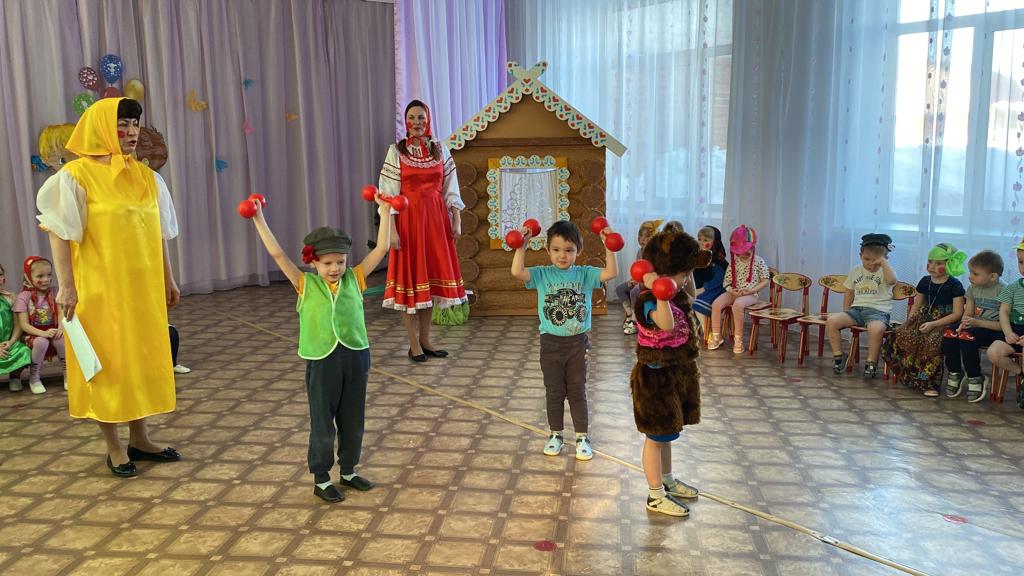 